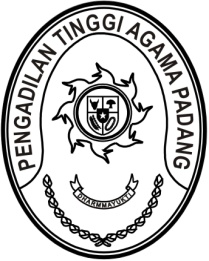 S  U  R  A  T      T  U  G  A  SNomor : W3-A/       /PS.00/3/2022Menimbang 	: 	bahwa dalam rangka kelancaran pelaksanaan tugas pada Pengadilan Agama di lingkungan Pengadilan Tinggi Agama Padang dipandang perlu untuk melakukan pembinaan dan pemeriksaan teknis dan administrasi pengadilan;Dasar 	: 	1.	Peraturan Mahkamah Agung RI Nomor 8 Tahun 2016 tentang Pengawasan dan Pembinaan Atasan Langsung di Lingkungan Mahkamah Agung dan Badan Peradilan Di Bawahnya;		2.	Daftar Isian Pelaksanaan Anggaran Pengadilan Tinggi Agama Padang Nomor SP DIPA-005.01.2.401901/2022 tanggal 
17 November 2021;MEMBERI TUGASKepada 	: 	1.	Nama	: Dra. Hj. Rosliani, S.H., M.A.			NIP	:	196310081989032003			Pangkat/Gol. Ru	:	Pembina Utama Madya (IV/d)			Jabatan	:	Hakim Tinggi		2.	Nama	:	H. Kutung Saraini, S.Ag.			NIP	:	196504021992021002			Pangkat/Gol. Ru	:	Penata Tk.I (III/d)			Jabatan	:	Panitera Pengganti		3.	Nama	:	Nora Oktavia, S.H.			NIP	:	197210101999032009			Pangkat/Gol. Ru	:	Penata Tk.I (III/d)			Jabatan	:	Panitera Pengganti		4.	Nama	:	Berki Rahmat, S.Kom.			NIP	:	198909222015031001			Pangkat/Gol. Ru	:	Penata Muda Tk.I (III/b)			Jabatan	:	Analis Tata Laksana, Sub Bagian Kepegawaian Dan Teknologi Informasi		5.	Nama	:	Zamharir Saleh, Amd. Kom			Jabatan	:	PPNPNUntuk	:Pertama	:	melaksanakan pembinaan dan pemeriksaan teknis dan administrasi pengadilan di Pengadilan Agama Padang pada tanggal 
21 s.d 22 Maret 2022;Kedua	:	Segala biaya yang timbul untuk pelaksanaan tugas ini dibebankan pada DIPA Pengadilan Tinggi Agama Padang Tahun Anggaran 2022.16 Maret 2022Wakil Ketua,Hamdani S.S  U  R  A  T      T  U  G  A  SNomor : W3-A/     /PS.00/3/2022Menimbang 	: 	bahwa dalam rangka kelancaran pelaksanaan tugas pada Pengadilan Agama di lingkungan Pengadilan Tinggi Agama Padang dipandang perlu untuk melakukan pembinaan dan pemeriksaan teknis dan administrasi pengadilan;Dasar 	: 	1.	Peraturan Mahkamah Agung RI Nomor 8 Tahun 2016 tentang Pengawasan dan Pembinaan Atasan Langsung di Lingkungan Mahkamah Agung dan Badan Peradilan Di Bawahnya;		2.	Daftar Isian Pelaksanaan Anggaran Pengadilan Tinggi Agama Padang Nomor SP DIPA-005.01.2.401901/2022 tanggal 
17 November 2021;MEMBERI TUGASKepada 	: 	1.	Nama	: Drs. Nuzirwan, M.H.I.			NIP	:	195504261984031001			Pangkat/Gol. Ru	:	Pembina Utama (IV/e)			Jabatan	:	Hakim Tinggi		2.	Nama	:	Rahmita, S.Ag.			NIP	:	196101071987032001			Pangkat/Gol. Ru	:	Penata Tk.I (III/d)			Jabatan	:	Panitera Pengganti		3.	Nama	:	Drs. Aprizal			NIP	:	196004061987031005			Pangkat/Gol. Ru	:	Pembina Tk.I (IV/b)			Jabatan	:	Panitera Pengganti		4.	Nama	: Efri Sukma				NIP	:	198402152006041004			Pangkat/Gol. Ru.	:	Pengatur Tk. I (II/d)			Jabatan	:	Pemelihara Sarana dan Prasarana		5.	Nama	:	Fery Hidayat			Jabatan	:	PPNPNUntuk	:Pertama	:	melaksanakan pembinaan dan pemeriksaan teknis dan administrasi pengadilan di Pengadilan Agama Bukittinggi pada tanggal 
21 s.d 22 Maret 2022;Kedua	:	Segala biaya yang timbul untuk pelaksanaan tugas ini dibebankan pada DIPA Pengadilan Tinggi Agama Padang Tahun Anggaran 2022.16 Maret 2022Wakil Ketua,Hamdani S.S  U  R  A  T      T  U  G  A  SNomor : W3-A/      /PS.00/3/2022Menimbang 	: 	bahwa dalam rangka kelancaran pelaksanaan tugas pada Pengadilan Agama di lingkungan Pengadilan Tinggi Agama Padang dipandang perlu untuk melakukan pembinaan dan pemeriksaan teknis dan administrasi pengadilan;Dasar 	: 	1.	Peraturan Mahkamah Agung RI Nomor 8 Tahun 2016 tentang Pengawasan dan Pembinaan Atasan Langsung di Lingkungan Mahkamah Agung dan Badan Peradilan Di Bawahnya;		2.	Daftar Isian Pelaksanaan Anggaran Pengadilan Tinggi Agama Padang Nomor SP DIPA-005.01.2.401901/2022 tanggal 
17 November 2021;MEMBERI TUGASKepada 	: 	1. Nama	: Drs. Ridwan Alimunir, S.H., M.H.			NIP	:	195612221984031002			Pangkat/Gol. Ru	:	Pembina Utama (IV/e)			Jabatan	:	Hakim Tinggi		2.	Nama	:	Drs. Syaiful Ashar, S.H.			NIP	:	196609141992021001			Pangkat/Gol. Ru	:	Pembina (IV/a)			Jabatan	:	Panitera Pengganti		3.	Nama	:	Hj. Alifah, S.H.			NIP	:	196411281985032005			Pangkat/Gol. Ru	:	Penata Tk.I (III/d)			Jabatan	:	Panitera Pengganti		4.	Nama	: Elsa Rusdiana, S.E.			NIP	:	198701252011012017			Pangkat/Gol. Ru	:	Penata Muda Tk. I (III/b)			Jabatan	:	Analis Pengelolaan Keuangan APBN		5.	Nama	:	Doni Windra			Jabatan	:	PPNPNUntuk	:Pertama	:	melaksanakan pembinaan dan pemeriksaan teknis dan administrasi pengadilan di Pengadilan Agama Padang Panjang pada tanggal 
21 s.d 22 Maret 2022;Kedua	:	Segala biaya yang timbul untuk pelaksanaan tugas ini dibebankan pada DIPA Pengadilan Tinggi Agama Padang Tahun Anggaran 2022.16 Maret 2022Wakil Ketua,Hamdani S.